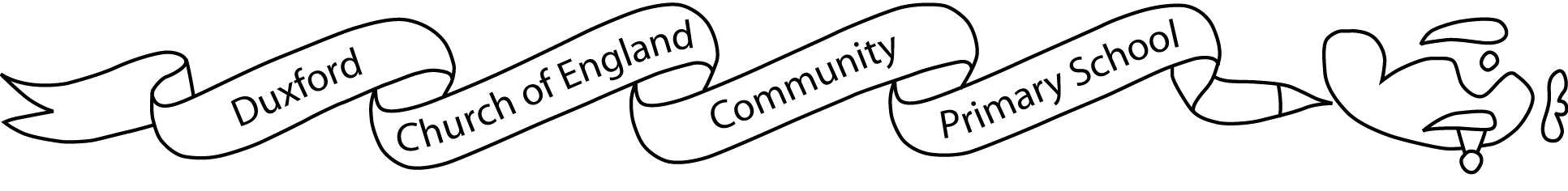   Airwaves 1st November 2019 No. 09Dear Parents and CarersIn school this week …It was lovely to welcome so many of you to our first Parents’ Evenings of the school year.  We always look forward to this opportunity to talk to you about your child(ren). If you were unable to attend, please contact the school office to arrange a convenient appointment.  Apart from a few teething problems with the log-in details, which we will be addressing in the next few weeks, we felt the online booking system worked very well – we would welcome your feedback.I will let you know the results of the home learning survey that was running during the parents’ evenings as soon as I have them.It was lovely to see Mr Hayward today.  He was in school to work with Mrs Shannon and share his latest experience of leading EYFS.Well done to Blackbirds class who won the Year 3 and 4 Times Tables Rock Stars trophy this week! Keep it up! Will they be able to claim it for the second week in a row? Find out next week...The book fair was very well attended again this time.  We raised an amazing £461.87 which will mean a lot of lovely new books for the library – thank you.Children whose parents completed the online consent for the flu vac had their vaccine on Wednesday this week. Unfortunately emailed in permission wasn’t accepted this year.  If you missed the online consent and your child hasn’t had the vaccine and you would like them to, please contact your doctor or call 03005555055 option 1 to book onto a clinic.Coming up ….	From Monday, teachers on duty in the KS1 playground will be available for you to pass on messages or hand in slips instead of queuing in the office.   We are trialling this new system in the hope that it will make it more convenient for those parents who need to rush off and will also free the office up for more detailed queries.  If successful we will introduce it in KS2 as well.Grandparents’ DayAttached to this newsletter is a booking form for grandparents to sign up to visit on this special day. This day is only for grandparents and great grandparents and we always love to welcome them into our school.Bonfire Lunch – We will be running a special Bonfire lunch on 5th November instead of the advertised dinner on the menu.  The dinner will be a Hot Dog/Quorn Hot Dog and either rocket lolly or firework biscuit.  Children will need to order the dinner as normal on the day.Concordes charity fundraisingThis half term, Concordes will be raising money for Jimmy’s Cambridge. This is a charity which provides shelter for homeless people. We chose this charity because we believe that everyone deserves a home. It also supports animals without homes. To raise money, Concordes will be completing a sponsored run on 29th November and a coffee morning and cake sale around Christmas time. More details of these events will be published soon.By Angus and Thomas  (Year 6 Concordes) Don’t forget…Online safetyPlease see attached useful guidance from the NSPCC related to online safety at home. We cover e-safety in school through age-appropriate learning experiences during PSHE and Computing lessons, but it is important to be talking about this issue at home with your children too. We hope you find the leaflets useful.Poppies – We are still collecting for the poppy appeal next week. Children from Year 6 will be coming around to classes each day with poppies for children to buy.Every week we will be including a top tip to help you support your child with Maths or English.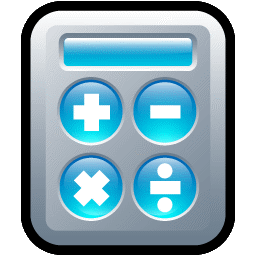 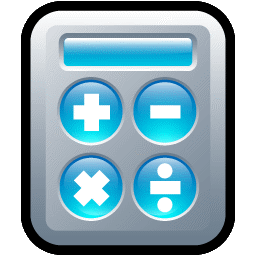 Yours sincerelySuzanne Blackburne-Maze
HeadteacherLunches for week beginning Monday 4th NovemberDiary DatesMondayTuesdayWednesdayThursdayFridayRedVegan sausage rollBBQ chicken wrapToad in the HoleItalian meatballsSalmon fingersYellowTomato and basil quicheSouthern fried quorn wrapQuorn Toad in the HoleCheesy broccoli pastaQuorn dippersBlueCheese wrapHam wrapEgg mayo rollChicken rollTuna baguetteThursday 7 NovemberPuffin Class Assembly – 9.00amThursday 14 NovemberBlackbirds Class Assembly – 9.00amMonday 18th NovemberIndividual photosFriday 22 NovemberGrandparents DayFriday 29th NovemberWellbeing DayTuesday 3 DecemberNativity - 9.30amWednesday 4 DecemberNativity - 6.00pmFriday 6 December Christmas Fair - 3.30pmThursday 12 December KS1 Christmas PartyMonday 16 DecemberKS2 Talent ShowTuesday 17 DecemberChristmas Dinner and Jumper DayWednesday 18 DecemberCarols in the Hall – 2.30pmLast day of Autumn term Thursday 19 DecemberTraining DayFriday 3 January 2020Training DayMonday 6 January First day of Spring term Monday 17 – Friday 21 FebruaryHalf-termWednesday 1 AprilLast day of Spring term 